Pozdravljeni!Tema današnjega kulturnega dneva je ČUDNI INŠTRUMETNIOddajo z istim naslovom si boste ogledali v nadaljevanju. Najprej boste prebrali vprašanja na tem listu, da boste ob ogledu lažje sledili temu, na kaj bodite pozorni pri opisu in predstavitvah inštrumentov. Z vami bodo vrhunski glasbeniki.Da si boste njihova imena lažje zapomnili, si jih prej oglejte na spodnjih slikah.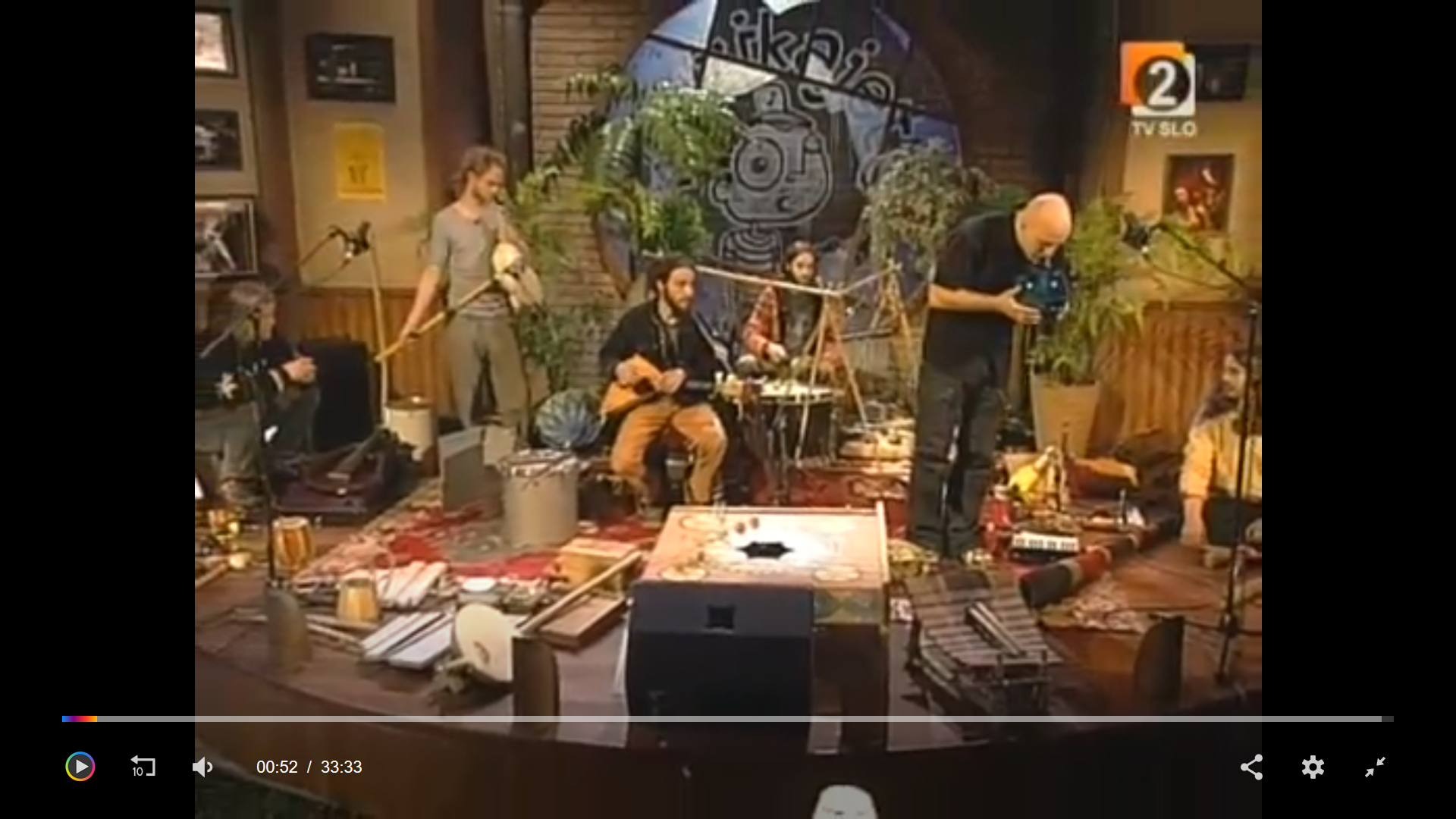 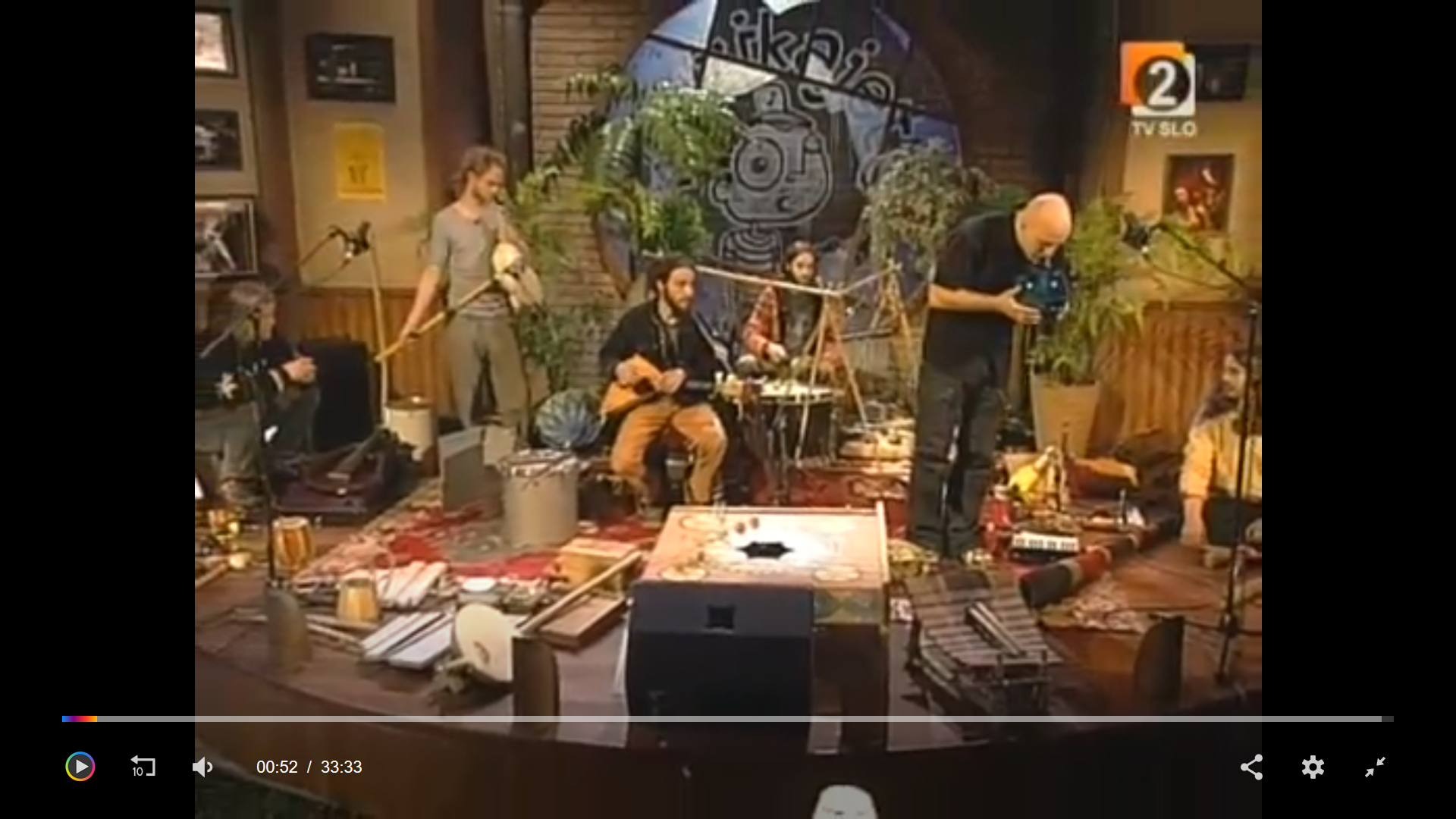 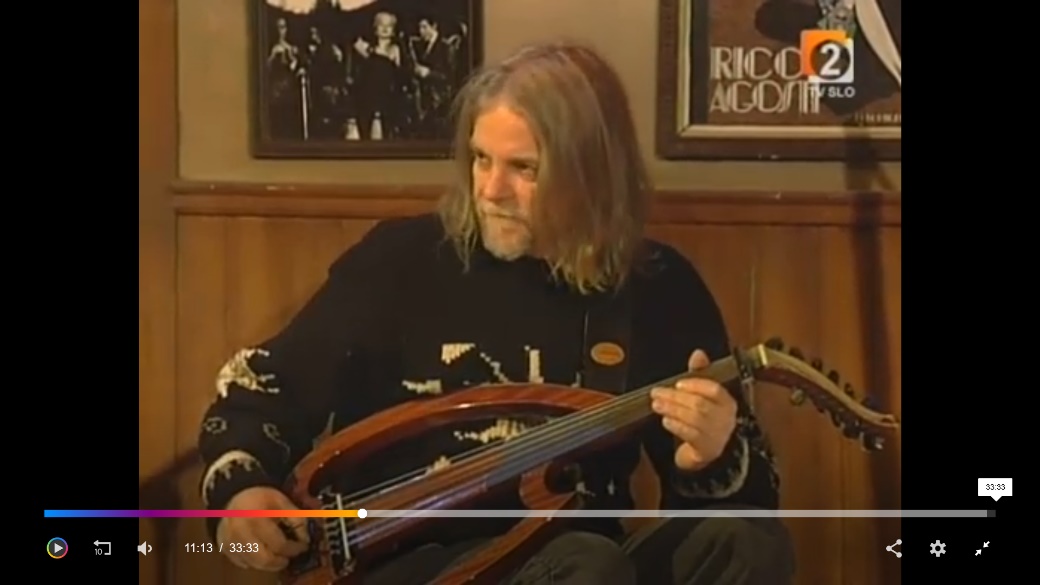 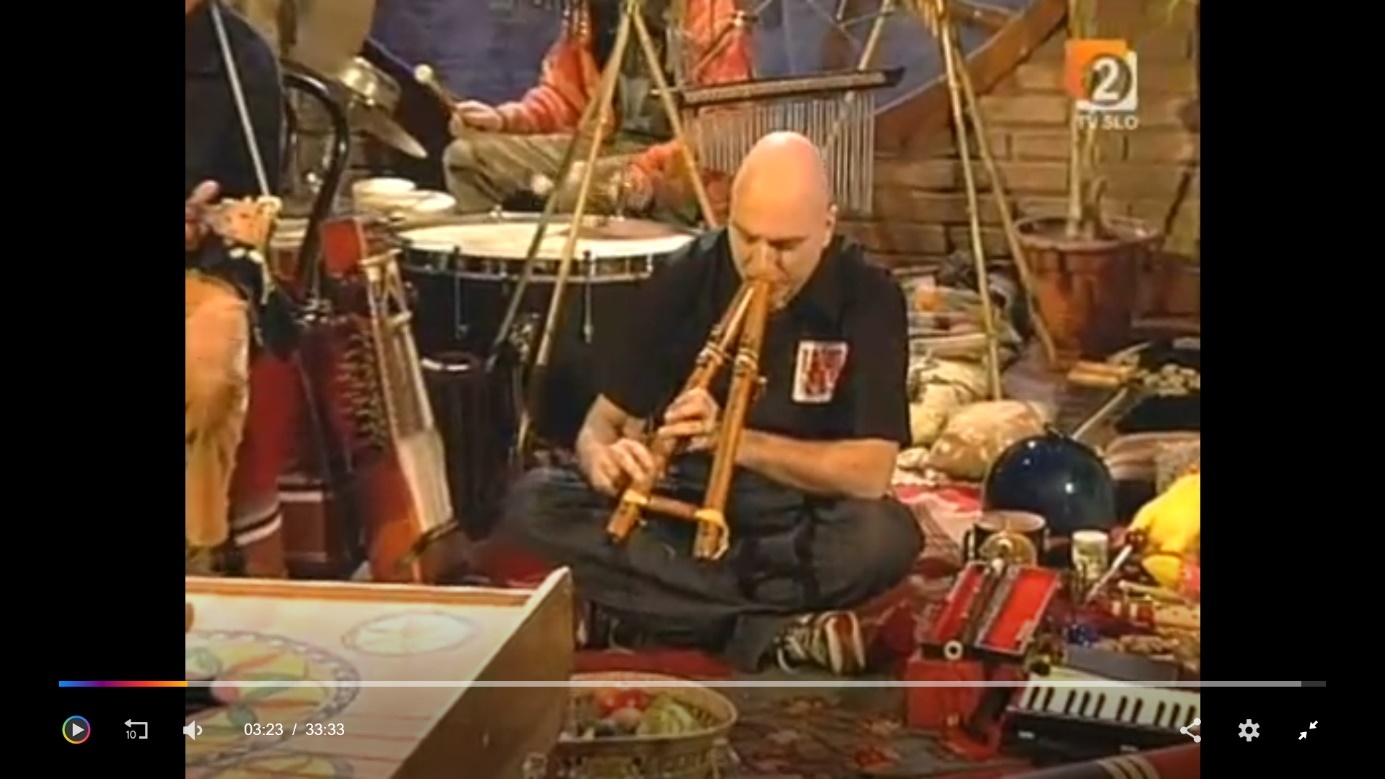 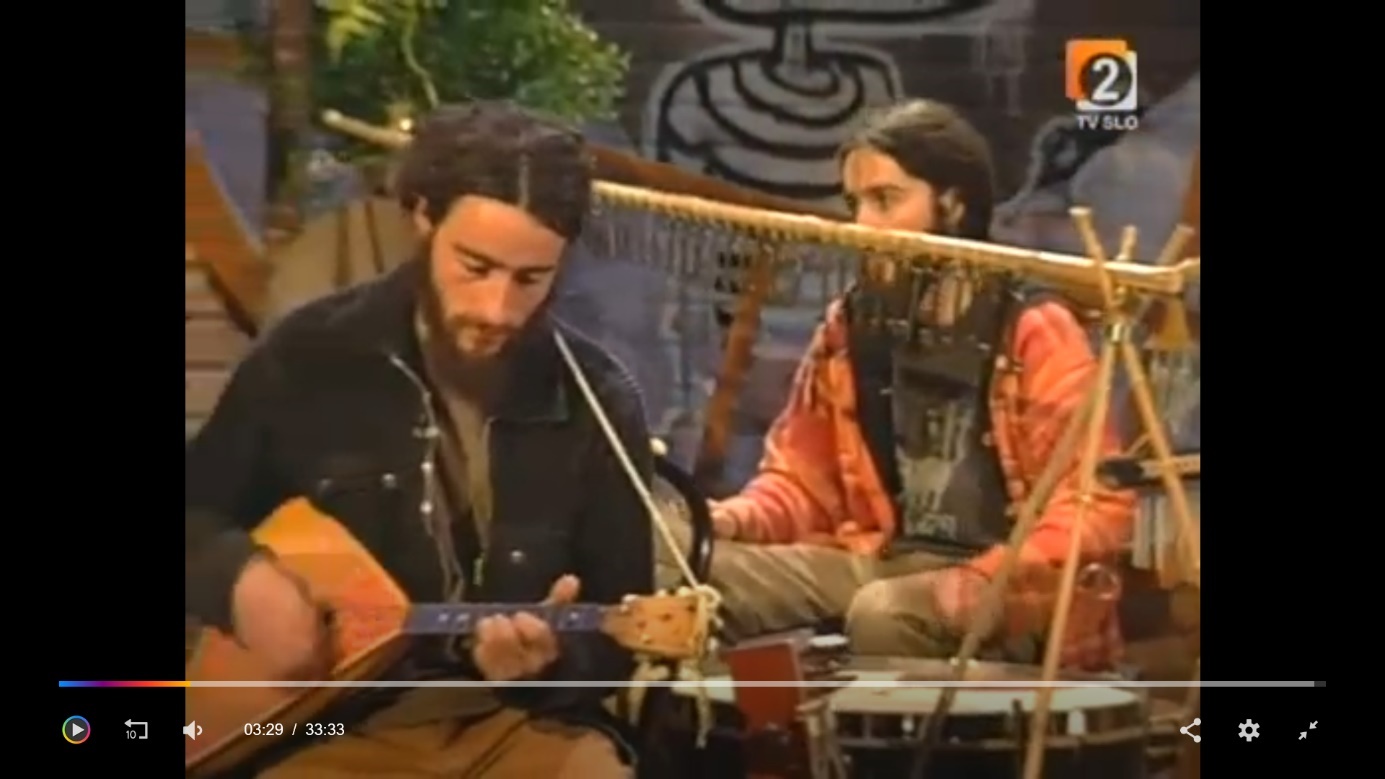 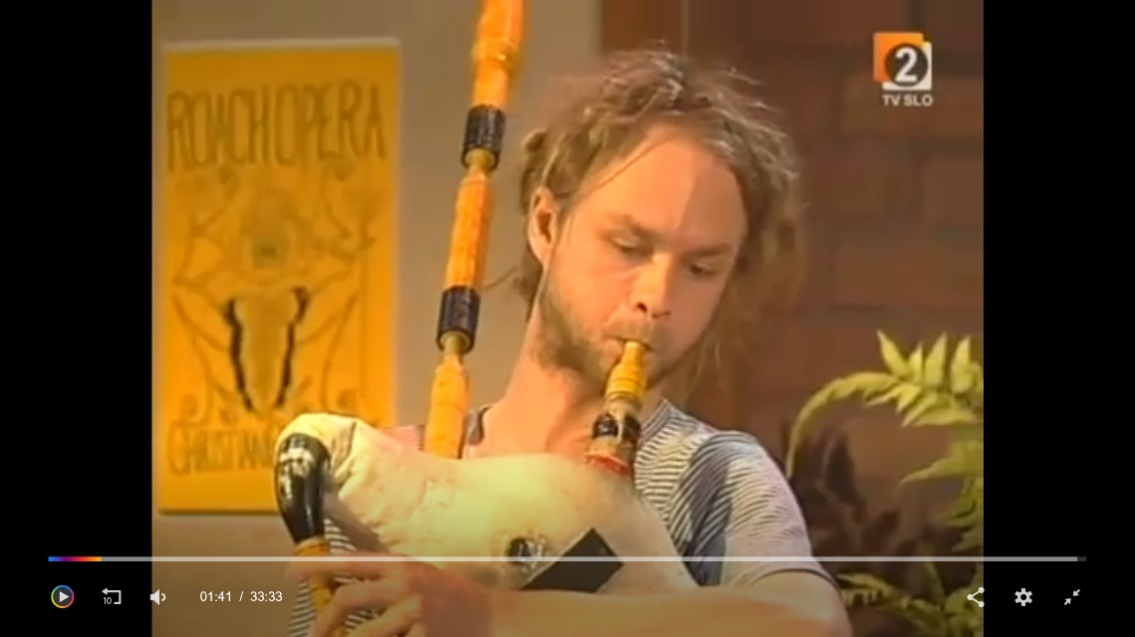 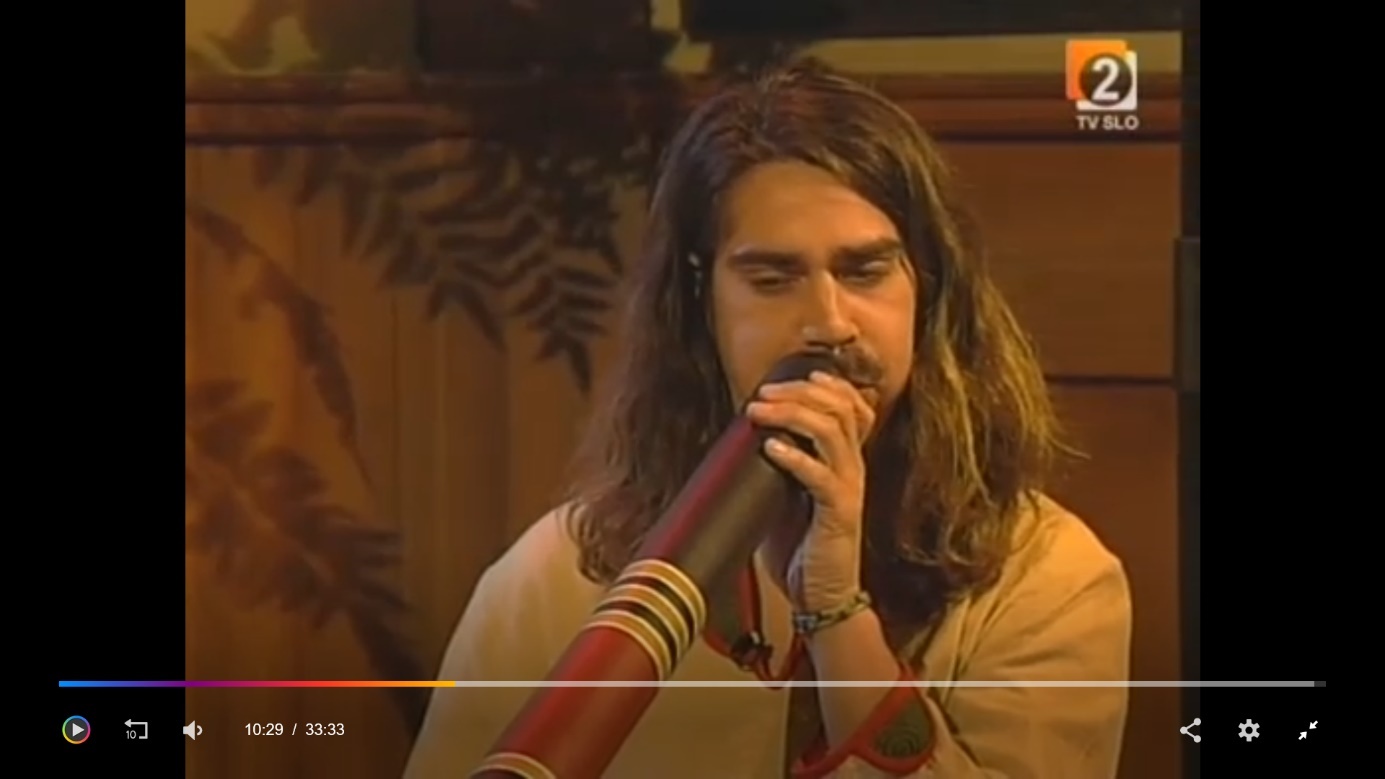 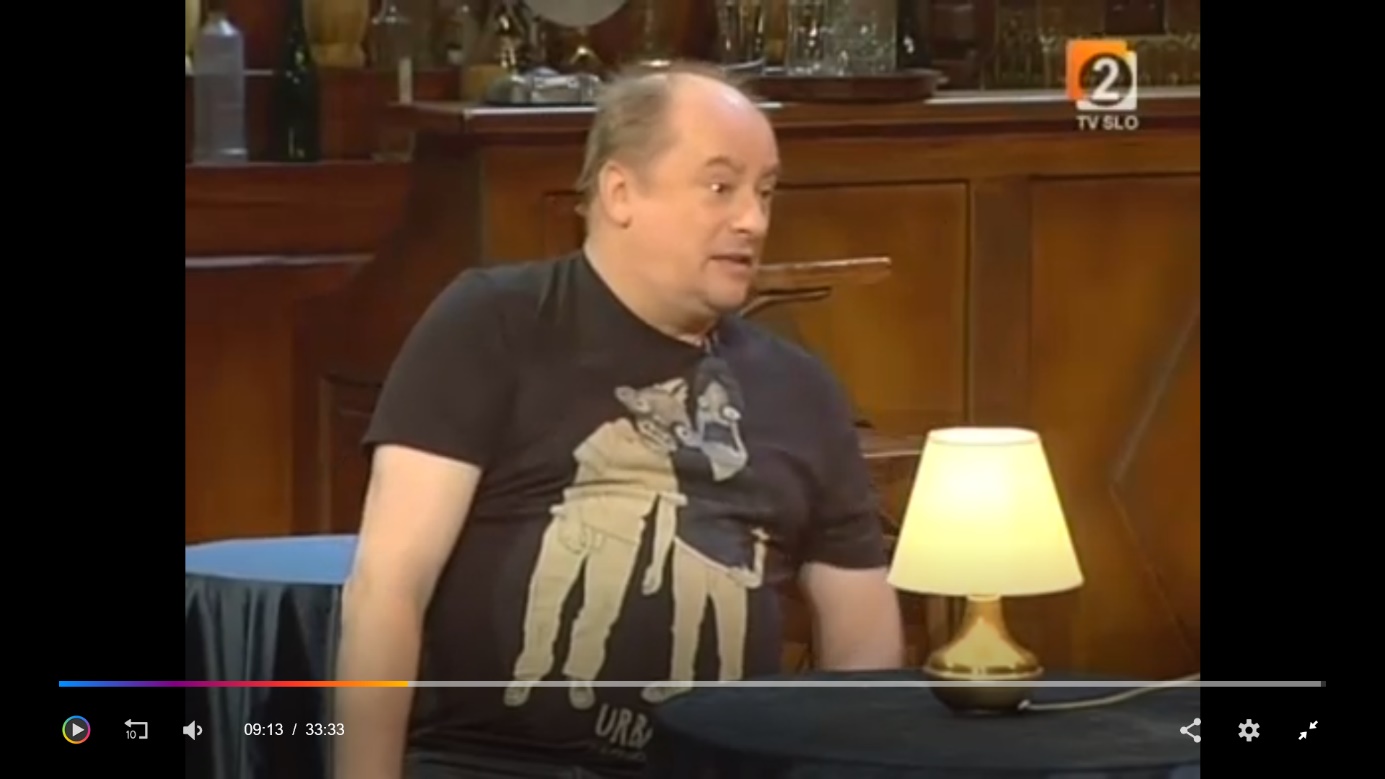 Spoznali ste nastopajoče v oddaji.Na tej povezavi si oglejte oddajo z naslovom ČUDNA GLASBILA:https://4d.rtvslo.si/arhiv/muzikajeto/22488946 Še prej pa, kot rečeno, preberite vprašanja, da boste vedeli, na kaj bodite med ogledom oddaje pozorni:Opazuj inštrumente v prvi skladbi in  napiši, katere od teh inštrumentov, ki jih igrajo, si sigurno takoj prepoznal(a)______________________________________________________________________________________________________________________Kako je Gojc imenoval inštrumente, ki so jih igrali glasbeniki ___________________________________________________________Od kje izvira inštrument SARANGI, ki ga igra Samo? ___________________________________________________________Od kjer izvira inštrument didžeridu, na katerega igra Robert?___________________________________________________________Kakšno tehniko dihanja uporablja Robert pri igranju na inštrument?___________________________________________________________Iz česa je narejen inštrument grom?___________________________________________________________Kako je Boštjan poimenoval veliko lončeno bučo?___________________________________________________________Zakaj je mala okarina, na katero je zaigral Boštjan narejena samo za igranje z eno roko?______________________________________________________________________________________________________________________Boštjan je zaigral na inštrument, ki spominja na neko delovno orodje. Kateri je bil ta inštrument?___________________________________________________________Iz kakšne kože je narejena opna na bobenčkih iz Maroka na katere igra Jani?___________________________________________________________Upam, da ste našli odgovore na vsa vprašanja, ki se skrivajo v pogovoru med glasbeniki in Gojcem v oddaji. Odgovore napiši v zvezek za glasbeno umetnost, stran v zvezku fotografiraj in fotografijo pošlji na glasbena.umetnost@gmail.com .Še zadnje vprašanje:Ob kateri domislici voditelja ali ostalih glasbenikov ste se najbolj nasmejali?  _______________________________________________________________Za zaključek pa še ustvarjalna naloga:NALOGA ZA 6. in 7. RAZRED – GUM Oglej si predstavitev v ppt, ki jo je pripravila učiteljica za likovno umetnost, sledi navodilom in se zabavaj. -------------------------------------------------------------------------------------------------